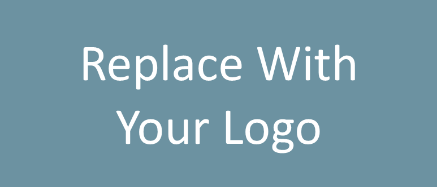 Sales Meeting AgendaINSERT DATEINSERT LOCATIONWelcome Company UpdatesTop 10 ContestMarketing Updates Education OpportunitiesAugust Workshop: Business Technology Mastermind, DATE at TIME, LOCATIONInsert other real estate classes, events, conferences, etc.Practical Learning: Monthly Goal Setting /There’s an App for That/Cybersecurity/Guest Speaker/What’s in the Box GameReal Estate Trends/Updates Old Business New Business Next Sales Meeting: DATE at TIME, LOCATIONAdjourn